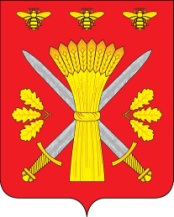 российская федерация орловская область троснянский районный совет народных депутатоврешениеот 5 декабря 2014 г.                                                                                                                     № 314с. Тросна                                                            Принято на  28 заседании Троснянского                                                              районного Совета народных депутатов                                                                    четвертого созываОб утверждении отчета о поступлении и расходовании средстврайонного бюджета, выделенных территориальной избирательной комиссии Троснянского района  на подготовку и проведение дополнительных выборов депутата РСНД по одномандатному избирательному округу № 5 в единый день голосования 14сентября 2014 годаВ соответствии с постановлением Избирательной комиссии Орловской  области от 17 января 2014 года № 84/608-5 « Об утверждении Инструкции о порядке открытия и ведения счетов, учета , отчетности и перечисления  денежных средств, выделенных из областного и местных бюджетов избирательным комиссиям, комиссиям референдумов для подготовки и проведения выборов Губернатора Орловской области, голосования по отзыву Губернатора Орловской области , выборов депутатов Орловского областного Совета народных депутатов, органов местного самоуправления Орловской области и референдумов»  и решения  территориальной  избирательной комиссии Троснянского района № 50/295 от 27 октября 2014, Троснянский районный Совет народных депутатов РЕШИЛ:               1.Утвердить отчет о поступлении и расходовании средств районного бюджета, выделенных территориальной избирательной комиссии Троснянского района на подготовку и проведение дополнительных выборов депутата Троснянского РСНД по одномандатному избирательному округу №5 в сумме 5400 рублей.              2.Данное решение вступает в силу со дня его обнародования. Председатель районного	Глава районаСовета народных депутатовВ.И. МироновВ.И. Миронов